Технические характеристики Andycar H40Материал резина, Max давление 10 бар, Допустимый диапазон температур от -50 до +80 °С, Min температура эксплуатации -50 °С, Длина 20 м, Диаметр 1 1/4 дюйм, Внутренний диаметр 32 мм, Внешний диаметр 42 мм, Толщина стенки шланга 5 мм, Количество слоев 3 шт, Цвет черный, Тип армированные.Обычно в шлангах такого типа используется усиление только нитяной навивкой. Мы доработали конструкцию: в наших шлангах помимо нитяной навивки используется усиление четырьмя дополнительными продольными нитями, идущими крест-накрест.
Благодаря этой доработке наши шланги отличаются постоянством геометрических параметров. Так же, с помощью дополнительных нитей регулируется коэффициент усадки по длине во время вулканизации резины, и шланг меньше растягивается при установкеДля перекачки под давлением неагрессивных жидкостей и газов, углекислого газа, сжатого воздуха, горячей и холодной воды. Также могут применяться для транспортировки технической воды, мытья автомобилей, ухода за городскими газонами и насаждениями и т.д. Температура рабочей жидкости до 95 °C.

Материал внутреннего слоя - SBR+PE, материал внешнего слоя - SBR+PE.
SBR - Бутадиен-стирольный каучук придает шлангу жесткость, каркасность и, в то же время, эластичность.
PE - Полиэтилен придает шлангу дополнительную каркасность. Также, благодаря этой добавке, наши шланги при испытаниях на маслобензостойкость впитывают смесь изооктан+толуол до 12-13% по массе, а шланги других производителей до 30% по массе. Это значит, что Вы можете не беспокоиться, что компрессорное масло или другие агрессивные жидкости при попадании в шланг испортят его.

.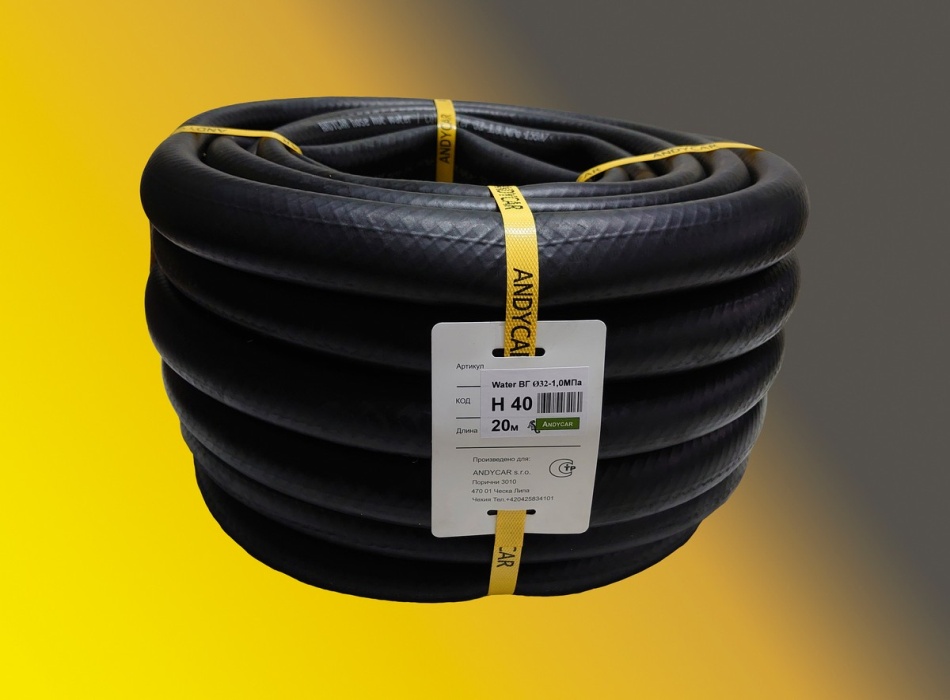 АртикулСтрана происхожденияУсилениеПредел прочностиДиапазон рабочих температур окружающей средыH40Россиянитяная навивка + 4 продольные нити1,0 МПа (10 кгс/см2)-50 … +80 °C